Faktury a pokladní operace v roce 2024 – účetní a daňové doklady a zpracováníTermín konání:	středa 10.4.2024 v 9:00 hod. (ukončení okolo 14:00 hod.)Místo konání:	on-line i prezenčně v sídle c.k. daňové kanceláře, a.s., Komenského 41, Rychnov nad Kněžnou	Školení budou konána v kombinaci online živého vysílání na platformě Microsoft Teams a prezenčních účastníků v Rychnově nad Kněžnou, s možností přímých dotazů účastníků formou chatu či ústně. Není třeba žádného speciálního vybavení - stačí PC, tablet či mobil s připojením na internet. Ze všech školení vzniká plnohodnotný videozáznam, který lze dokoupit a shlédnout i následně.Pořadatel:		c. k. daňová kancelář, a.s. 			ve spolupráci s Krajskou hospodářskou komorou Královéhradeckého krajeŠkolení jsou uznávána pro plnění KPV daňových poradců, auditorů a asistentůPřednášející:		Mgr. Ing. Dagmar Christophová, daňový poradce, auditor, soudní znalec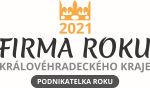 Praktické školení pro všechny, kdo zpracovávají vydané a došlé faktury, pokladnu, s mnohými příklady.Z obsahu vybíráme:Daňové doklady – souvislost s NOZ, členění daňových dokladů u DPH, daňové doklady v elektronické podobě, požadavky na daňové doklady, Informace GFŘ k fakturaci, vystavování daňových dokladů – pravidla, samofakturace, předpisy upravující náležitosti dokladů a jejich dopad na praxi rok 2024, zaokrouhlení daňových dokladů, forma daňových dokladů, povinná doba úschovy dokladů – archivy, osoba povinná uchovávat, skartace, daňové doklady a přenesení daňové povinnosti u příjemce Zvláštní daňové doklady – souhrnné daňové doklady, platební kalendáře, splátkové kalendáře, doklad o použití, příkladyDoklady v cizí měněPoužití správného kurzuDruhy kurzůÚčtování kurzůDaňové doklady při dovozu a vývozu zboží - fakturace v tuzemsku, EU a třetích zemích – daňový doklad při dovozu, daňový doklad při vývozu, Opravné daňové doklady - Oprava základu daně a výše daně dle § 42, §43 (shrnutí), dopady u dodavatele i odběratele. Opravný daňový doklad k více zdanitelným plněním. Opravné doklady v případě nedobytných pohledávek – oprava základu daně, výše opravy základu daně, změna výše opravy určené kvalifikovaným odhadem, dodatečná oprava základu daně v případě nedobytné pohledávky, zrušení opravy základu daně v případě nedobytné pohledávky, opravné daňové doklady v případě nedobytné pohledávky.Účetní doklady – forma, rozdělení, náležitosti, označení, obsah, náležitosti pokladních dokladů, opravy účetních záznamůPokladní operace – povinnost vést pokladnu – účetní jednotky, FO – vedoucí DE, paušální výdaje, paušální daň. Lhůty pro kontrolu příjmů a výdajů. Náležitosti pokladních dokladů, účtování pokladních dokladů, pokladní kniha, evidence cenin a zúčtovatelných tiskopisů, příkladyInventarizace pokladny a ceninnáležitosti inventurního soupisuinventarizační rozdíly/škody Účetní případy související s platebními kartami, vazba na pokladnu a účetnictví Limity plateb v hotovosti a razantní zvýšení sankcí za nedodržení Archivace a skartace.QR faktura a jiné druhy elektronické fakturace – stažení u odběratele přímo do programu bez zadávání, druhy, ceny, importČasové rozlišení nákladů a výnosů – výnosy (náklady) zaúčtované do správného obdobíSlevy, skonta a bonusy Reklamace, kupony, slevy, skonta - DPH a jejich účtováníPraktické příklady, dotazyOdpovědi na dotazy: Dotazy týkající se problematiky semináře je velmi vhodné zaslat předem  na e-mailovou adresu: lorencova@ckdanovakancelar.cz. Dotazy budou zařazeny do přednášky nejlépe též na příkladech. Pokud tazatel nechce být jakkoliv v rámci přednášky uveden, sdělte to prosím v dotazu.Studijní materiály:	Účastníci obdrží podkladový materiál c.k., nikoliv znění zákonů. Doporučujeme proto přinést s sebou znění zákona o daních z příjmů a účetních předpisů. Cenové podmínky:	Cenu uvedenou na přihlášce uhradíte předem na fakturu, popř. po dohodě v hotovosti. V ceně jsou zahrnuty rozsáhlé podkladové materiály c.k. ------------------------------------------------------------zde oddělit--------------------------------------------------------------Závazná přihláška na seminář dne 11.4.2024 0Prosíme vrátit nejpozději do 8.4.2024 na adresu Rychnov n. Kn., Komenského 41, počet účastníků je omezen.Pozdější přihlášky přijmeme v případě, že bude ještě volná kapacita.Posíláte-li přihlášku e-mailem (lenka.lorencova@ckdanovakancelar.cz), zkontrolujte si prosím její 8.4.2024V případě pozdějšího storna či neúčasti se objednatel zavazuje uhradit plnou cenu školení.Název a sídlo firmy, DIČ:Telefon, e-mail (prosíme o pečlivé vyplnění):Pokud se na základě Vašeho doporučení zúčastní semináře nový účastník (objednatel), který se u nás doposud neškolil, získáte slevu 300 Kč na Vámi vybrané školení. Účastník 10 školení získá slevu 75 % na jedno školení. Účastník 11 školení má jedno školení zdarma a jedno se slevou 50% (i pro různé účastníky od téhož objednatele).Pokud se z jedné firmy přihlásí více účastníků, každý obdrží na svůj email odkaz pro přihlášení.Jména účastníků a forma účasti – zaškrtněte prosím jednu možnost:Člen Hosp. komory:  ANO / NEPodpis:ObjednávámeCena bez DPHCena vč. DPHPro člena HK bez DPH HK vč. DPHPočet ksÚčastnický poplatek na  11.04.202401990,--2408,--1890,--2287,--Úč. poplatek za druhého a další účastníky z téže firmy1890,--2287,--1790,--2166,--JménoOsobní účastOnline účastVideozáznam s materiályEmailový kontakt pro zaslání odkazu pro přihlášení